Сумська міська рада VIII СКЛИКАННЯ XLV СЕСІЯРІШЕННЯ	Заслухавши інформацію начальника відділу з питань взаємодії з правоохоронними органами та оборонної роботи Сумської міської ради             Кононенка С.В. про стан виконання рішення Сумської міської ради                                         від 27 жовтня 2021 року № 2004-МР «Про цільову Програму  з військово-патріотичного виховання молоді, сприяння організації призову громадян на строкову військову службу до Збройних Сил України та військовим формуванням, розташованим на території Сумської міської  територіальної громади, у проведенні заходів з оборони та мобілізації на 2022 рік» (зі змінами) , керуючись статтею                 25 Закону України «Про місцеве самоврядування в Україні», Сумська міська рада ВИРІШИЛА:	Інформацію начальника відділу з питань взаємодії з правоохоронними органами та оборонної роботи Сумської міської ради Кононенка С.В. про стан виконання рішення Сумської міської ради від 27 жовтня 2021 року № 2004-МР «Про цільову Програму  з військово-патріотичного виховання молоді, сприяння організації призову громадян на строкову військову службу до Збройних Сил України та військовим формуванням, розташованим на території Сумської міської  територіальної громади, у проведенні заходів з оборони та мобілізації на 2022 рік» (зі змінами)  взяти до відома (додатки 1, 2).умський міський голова				          	                  Олександр ЛИСЕНКОВиконавець: Веремієнко Д.К.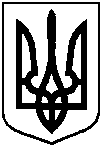 від 09 серпня 2023 року № 3970-МР           м. СумиПро стан виконання рішення Сумської міської ради від 27 жовтня 2021 року              № 2004-МР «Про цільову Програму  з військово-патріотичного виховання молоді, сприяння організації призову громадян на строкову військову службу до Збройних Сил України та військовим формуванням, розташованим на території Сумської міської  територіальної громади, у проведенні заходів з оборони та мобілізації                          на   2022 рік» (зі змінами)